IntroductionSt Gabriel’s CofE Academy fully recognises the responsibility it has with regard to supporting children with medical conditions at school. This policy outlines how we meet the requirements of the statutory guidance ‘Supporting pupils at schools with medical conditions’ (DfE, 2015).The guidance states:“Pupils at school with medical conditions should be properly supported so that they have full access to education, including school trips and physical education”.We strive to ensure that all children at St Gabriel’s who have medical conditions are able to play a wholly active role in school life, and to achieve their full potential. While focusing on children’s individual needs, parents and pupils should be confident that St Gabriel’s will provide effective support in the knowledge that their child’s health will not deteriorate whilst at school.We are committed to working alongside the families and specialists concerned to achieve this, whilst meeting the statutory requirements of section 100 of the children and families act 2014, and also fulfilling our duty as a governing body to make appropriate arrangements for children who require medical support in school.Roles and ResponsibilitiesGovernors are responsible for:Monitoring arrangements put in place to fully support children with a medical condition;Defining and reviewing an effective policy with clearly defined roles and procedures; with which the head teacher and staff are up to date;Ensuring there is no discrimination within the policy;Ensuring that all staff training is relevant and up to date;Monitor written records regarding the administration of medicines;Ensuring emergency procedures are in place;Ensuring that insurance covers appropriate levels of risk;Implementing the St Gabriel’s complaints procedure, in the case of complaints regarding support on healthcare.The Head teacher is responsible for:Ensuring this policy is effectively implemented;Ensuring all staff are aware of this policy and procedure, and have a clear understanding of their role;Ensuring all staff know which children in school are supported under this policy;Ensuring appropriate training is up to date;Ensuring that all healthcare plans are up to date and reviewed annually;Ensuring confidentiality and data protection;Assigning appropriate accommodation for medical care.Staff are responsible for:Understanding and implementing this policy;Providing full support to children with medical conditions;Attending necessary training;Informing the head teacher of any previously unidentified children, who are in need of medical support;Undertaking appropriate risk assessments for trips and visits;Knowing where medicines are stored and ensuring they have access to them;Correctly recording the administration of medicines.The Local Authority is responsible for:Promoting good communication between all concerned in the children’s well-being;Providing support, advice and guidance, enabling Healthcare plans to be delivered effectively;Enabling children with medical conditions to attend school full time, otherwise making suitable alternative arrangements once it is clear that a child will be away from school for 15 days or more due to health needs.Parents and Carers are responsible for:Notifying the school at the earliest possible opportunity of any medical conditions;Keeping the school up to date on their child’s medical needs;Involvement in the writing and reviews of healthcare plans, and then carrying out actions pertaining to them;Providing up to date medicines and equipment;If at all possible, administering the first dose of a new medicine to a child at home, before it is administered by staff in school;Remaining contactable at all times in case of emergency;Completing a consent form, enabling administration of medicines.Children are responsible for:Where appropriate, contributing to their healthcare plan;Providing information on how their medical condition affects them;Informing an adult immediately if they feel unwell;Managing MedicinesMedicines should only be administered at school when it would be detrimental to a child’s health or school attendance not to do so.No child under 16 should be given prescription or non-prescription medicines without their parent’s written consent – except in exceptional circumstances where the medicine has been prescribed to the child without the knowledge of the parents. In such cases, every effort should be made to encourage the child or young person to involve their parents while respecting their right to confidentiality. School staff may, at their discretion, administer non-prescription medicine, in circumstances that would otherwise be detrimental to a child’s health or attendance. Families are encouraged to administer medicines wherever possible.   A child under 16 should never be given medicine containing aspirin unless prescribed by a doctor. Medication, e.g. for pain relief, should never be administered without first checking maximum dosages and when the previous dose was taken. Parents should be informed.Where clinically possible, medicines should be prescribed in dose frequencies which enable them to be taken outside school hours.Schools should only accept prescribed medicines that are in-date, labelled (including the child’s name), provided in the original container as dispensed by a pharmacist and include instructions for administration, dosage and storage. The exception to this is insulin which must still be in date, but will generally be available to schools inside an insulin pen or a pump, rather than in its original container.Instructions must be recorded on the school’s official form (see Appendix 1) which must also be signed and dated by the parent.If at all possible, the first dose of a new medication should be given by the parent at home so that they are able to ascertain if the child has any difficulties taking the medication or experiences any adverse reactions.All medicines should be stored safely. Members of staff should know where the medicines are at all times and be able to access them immediately. Where relevant, they should know who holds the key to the storage facility. Medicines and devices such as asthma inhalers, blood glucose testing meters and pens should always be readily available and not locked away. This is particularly important to consider when outside of school premises, e.g. on school trips.Medication that must be stored in a fridge will be placed in the designated tray in the fridge located in the ideas lab.Controlled drugs should be easily accessible in an emergency. A record should be kept of any doses used and the amount of the controlled drug held in school.School staff may administer a controlled drug to the child for whom it has been prescribed.Staff administering medicines should do so in accordance with the prescriber’s instructions.Schools should keep a record of all medicines administered to individual children, stating what, how and how much was administered, when and by whom. This information will be recorded on the school’s official form which is also used by the parent.Any side effects of the medication to be administered at school should be noted and parents informed immediately.When no longer required, medicines should be returned to the parent to arrange for safe disposal. Sharps boxes should always be used for the disposal of needles and other sharps and the boxes must be supplied and disposed on through an approved company.Process for developing Individual Healthcare Plans (IHP)Parent or Healthcare professionals inform the school that a child has been newly diagnosed, is due to attend new school, or is due to return to school after a long period of absence, or that needs have changed.Head teacher or senior member of school staff co-ordinates meetings to discuss medical support needs and identifies member of school staff who will provide direct support to pupil.Meeting to discuss and agree on need for IHP to include key school staff, child (as appropriate), parent, relevant healthcare professional and other medical health clinician as appropriate (or to consider written evidence provided by them).Work in partnership with healthcare professional. Agree who leads on writing the IHP.Identify school staff training required.Healthcare professional delivers or commissions training and staff signed off as competent.Review date then agreed.IHP implemented and circulated to relevant staff, parents and child (if appropriate).IHP reviewed annually or earlier if the condition changes. Healthcare professional, parent or Headteacher to initiate start of this process.IHP copies kept readily accessible for staff to use. A photograph of the child and a statement of their need and medication will be displayed in the classroom, and office.  Protocol or Action PlanIf a child is issued with a protocol or action plan by a doctor, it will be implemented in the place of an IHP. The points made above regarding staff training, meetings etc. all still apply.A copy of the protocol will be kept with the medication at all times.A photograph of the child and a statement of their allergy/need and medication will be displayed in the classroom, office and food hall. IHP or and action plans that detail medication will have more than one member of staff trained in its administration. Emergency action procedures  IHP’s, protocols or action plans should all include an explanation of what to do in an emergency. All school staff will follow emergency procedures outlined on a plan. All staff receive updates on what to do in an emergency and this is regularly refreshed. Competent and trained first aiders are always on site and accompany all children who leave the site for an educational visit. If a pupil needs to attend hospital, the preferred option is to wait with the child for a parent to arrive and take them. If an ambulance is required a member of staff will accompany the child to hospital unless a parent has already arrived. In exceptional circumstances two members of staff will escort the pupil to hospital in a staff car but this is only if the parent and / or ambulance are unable to assist in time and specialist medical attention is urgently required. The school has a stock of emergency insulin auto injectors and salbutamol inhalers which in exceptional circumstances may be administered without parent consent if staff feel it is essential to safeguard the child. Working with familiesAlthough school staff should use their discretion and judge each case on its merits with reference to the child’s individual healthcare plan, St Gabriel’s will support families by:Ensuring children can easily access their inhalers and medication and administering their medication when and where necessary;Listening to the views of the child or their parents; consider medical evidence and opinion (although this may be challenged);Aiming for maximum participation and attendance, working together to remove barriers to children participating in any aspect of school life, including school trips;Ensure pupils can drink, eat, take toilet or other breaks whenever they need to in order to manage their medical condition effectively;Training The school ensures sufficient numbers of staff are trained to meet the care needs of individual children (as well as basic and paediatric first aid) including the administration of medication. This includes numbers to provide cover for absence, turnover and other contingencies. Training is refreshed in consultation with the school nursing team and other medical professionals. Environment The school is committed to providing a physical environment accessible to pupils with medical conditions. The school pays careful consideration to medical conditions in the planning of school activities (including PE), extended activities and residential trips. Staff are aware of the potential social difficulties that pupils with a medical condition may experience and we actively promote inclusion through the school values. Specific needs are considered on risk assessments for activities. Reintegration The school recognises the need to work with pupils, parents, staff, healthcare professionals and the local authority to plan a reintegration that successfully meets the needs of the pupil following a period of hospital education or alternative provision (including home tuition). Attendance The school recognises that the attendance of pupils with medical conditions may be affected. One of the main aims of the policy is to ensure as far as possible that the support offered for a medical condition facilitates maximum attendance. The school’s approach to attendance is detailed in the attendance policy. If an attendance concern arises, it will be discussed with Warwickshire Attendance Service or in the case of prolonged absences, with the Children Missing Education team. Appendix 1 - Administration of Medication Consent FormAdministration of Medication Consent FormChild’s Name:Class: Date of Birth:Parent/Carer’s Name:Home Telephone Number:Work Telephone Number:Mobile:I consent to my child receiving the following medicine in school:Medicine:Dose:Time:Starting on:Finishing on:Where should the medication be stored?:The medication is for the following condition(s):Additional instructions:I undertake to ensure that this medication(s) supplied by me, and prescribed by my child’s doctor is correctly labelled, in date, with storage details attached and that the school will be informed of any changes. I undertake to ensure that the school has adequate supplies of this medicine(s) for my child.In the case of ‘over the counter’ medication, I will label the container with my name, date, and signature.I understand that the medication will be given by a nominated member of staff.(Administration Team/Head Teacher/Deputy Head Teacher/Teacher/Teaching Assistant).Signed..................................................................................... Date........................................For school use. Record of medication administered:Date:Time:Dosage:Name and signature of person administering medication:Comments:Appendix 2. IHP templateIndividual Healthcare Plan 1 CHILD/ YOUNG PERSON’S INFORMATION 1.1 CHILD/ YOUNG PERSON DETAILSChild’s name: Date of birth: Year group: Nursery/School/College: Address: Town: Postcode: Medical condition(s): Give a brief description of the medical condition(s) including description of signs, symptoms, triggers, behaviours.Allergies: Date: Document to be updated:1.2 FAMILY CONTACT INFORMATION Name: Relationship: Home phone number: Mobile phone number: Work phone number: Email:Name: Relationship: Home phone number: Mobile phone number: Work phone number: Email:Name: Relationship: Home phone number: Mobile phone number: Work phone number: Email:1.3 ESSENTIAL INFORMATION CONCERNING THIS CHILD / YOUNG PERSON’S HEALTH NEEDSThis child/ young person has the following medical condition(s) requiring the following treatments:Does treatment of the medical condition affect behaviour or concentration? Are there any side effects of the medication? Is there any ongoing treatment that is not being administered in school? What are the side effects?Any medication will be stored:2. ROUTINE MONITORING (IF APPLICABLE) Some medical conditions will require monitoring to help manage the child/ young person’s condition.What monitoring is required?When does it need to be done?Does it need any equipment?How is it done?Is there a target? If so what is the target?3. EMERGENCY SITUATIONS An emergency situation occurs whenever a child/ young person needs urgent treatment to deal with their condition. What is considered an emergency situation?What are the symptoms?What are the triggers?What action must be taken?Are there any follow up actions (eg tests or rest) that are required?4. IMPACT ON CHILD’S LEARNING How does the child’s medical condition effect learning? i.e. memory, processing speed, coordination etc. Does the child require any further assessment of their learning?5. IMPACT ON CHILD’S LEARNING Please refer to home-school communication diary    -Please refer to school planner     - 6. CARE AT MEAL TIMES What care is needed?When should this care be provided?How’s it given?If it’s medication, how much is needed?Any other special care required?7. PHYSICAL ACTIVITY Are there any physical restrictions caused by the medical condition(s)?Is any extra care needed for physical activity?Actions before exerciseActions during exerciseActions after exercise8. TRIPS AND ACTIVITIES AWAY FROM SCHOOL What care needs to take place?When does it need to take place?If needed, is there somewhere for care to take place?Who will look after medicine and equipment?Who outside of the school needs to be informed?Who will take overall responsibility for the child/young person on the trip?9. SCHOOL ENVIRONMENT Can the school environment affect the child’s medical condition?How does the school environment affect the child’s medical condition?What changes can the school make to deal with these issues?Location of school medical room10. EDUCATIONAL, SOCIAL & EMOTIONAL NEEDS Is the child/young person likely to need time off because of their condition? What is the process for catching up on missed work caused by absences? Does this child require extra time for keeping up with work? Does this child require any additional support in lessons? if so what? Is there a situation where the child/young person will need to leave the classroom? Does this child require rest periods? Does this child require any emotional support? 11. STAFF TRAINING What training is required?Who needs to be trained?Has the training been completed? Please sign and date.Please use this section for any additional information for this child or young person.Appendix 3: Supporting Pupils with medical conditions flowchart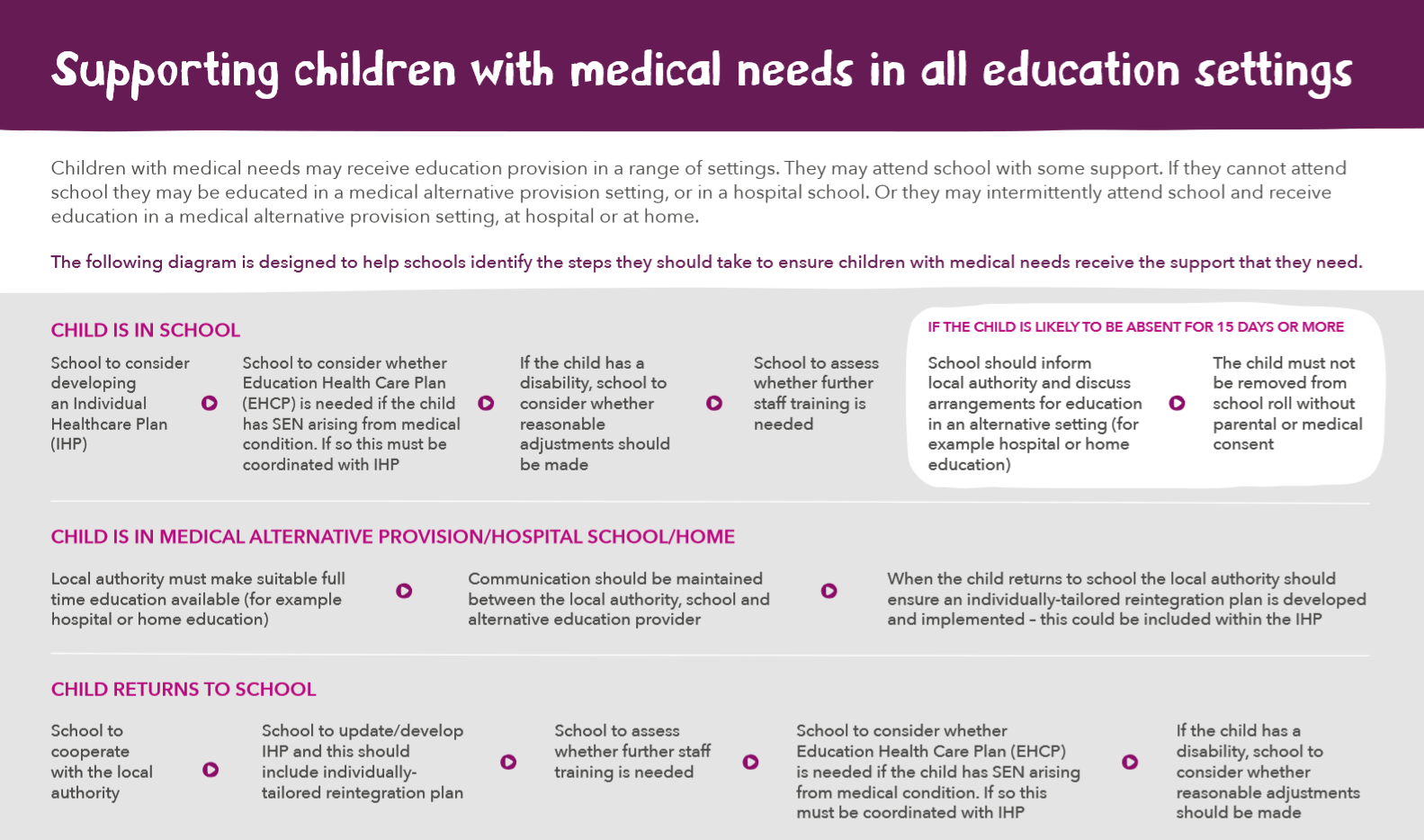 Appendix 4: Temporary addendum during COVID-19ADMINISTERING MEDICATIONSDuring the current COVID-19 circumstances the school will not administer medication prescribed or non-prescribed for a short-term ill health conditions that are of a viral or bacterial nature. In the current climate if a child is unwell, they will be expected to stay at home until fully recovered.It is considered that if a pupil is unwell with a viral or bacterial infection, their immunity will naturally be lowered and therefore they are at a greater risk of becoming infected with other illness.There will be no change in the support provided to pupils with long term medical conditions with individual health care plans or support with emergency medication such as autoinjectors, inhalers etc.If non prescribed pain relief is required to manage a physical injury such as a sprained ankle, broken limb, this will be agreed case by case.First aid risk assessment/procedureTemporary addendum during COVID-19PPE FOR FIRST AID RESPONDERS IN AN EDUCTIONAL SETTINGSuitable PPE will be provided for staff working in a first aid capacity in line with the DfE Coronavirus guidelines (01 June 2020).The guidance states as follows:if a child, young person or other learner becomes unwell with symptoms of coronavirus (COVID-19) while in their setting and needs direct personal care until they can return home. A fluid-resistant surgical face mask should be worn by the supervising adult if a distance of 2 meters cannot be maintained. If contact with the child or young person is necessary, then disposable gloves, a disposable apron and a fluid-resistant surgical face mask should be worn by the supervising adult. If a risk assessment determines that there is a risk of splashing to the eyes, for example from coughing, spitting, or vomiting, then eye protection should also be worn.https://www.gov.uk/government/publications/coronavirus-covid-19-implementing-protective-measures-in-education-and-childcare-settings/coronavirus-covid-19-implementing-protective-measures-in-education-and-childcare-settings#personal-protective-equipment-ppe-including-face-coverings-and-face-masksTEMPERATURE TESTINGA student presenting as unwell in school will be routinely temperature tested with an infrared, non-contact temperature gun by the duty first aid responder. A temperature of 37.8C or greater will require immediate collection by a parent/carer and advised to self-isolate at home for the following 14 days in line with current NHS COVID-19 symptoms guidance. OUT OF HOSPITAL ADMINISTRATION OF CARDIOPULMONARY RESUSCITATION (CPR) Due to the Coronavirus Pandemic (COVID-19), the school has updated its administration of emergency CPR in line with Public Health England guidelines (18 May 2020 secn 7.2). This guidance states as follows:For out of hospital cardiac arrest, the importance of calling an ambulance and taking immediate action cannot be stressed highly enough.In adults, it is recommended that you do not perform rescue breaths or mouth-to-mouth ventilation; perform chest compressions only. Compression-only CPR may be as effective as combined ventilation and compression in the first few minutes after non-asphyxia arrest (cardiac arrest not due to lack of oxygen).In children, If a child is not breathing normally and no actions are taken, their heart will stop and full cardiac arrest will occur. Therefore, if there is any doubt about what to do, the guidance in the Resuscitation Council UK Statement on COVID-19 in relation to CPR and resuscitation in first aid and community settings should be used. It is likely that the child/infant having an out-of-hospital cardiac arrest will be known to you. We accept that doing rescue breaths will increase the risk of transmitting the COVID-19 virus, either to the rescuer or the child/infant. However, this risk is small compared to the risk of taking no action as this will result in certain cardiac arrest and the death of the child.  https://www.gov.uk/government/publications/novel-coronavirus-2019-ncov-interim-guidance-for-first-responders/interim-guidance-for-first-responders-and-others-in-close-contact-with-symptomatic-people-with-potential-2019-ncovNameContact detailsSpecialist nurse (if applicable):Key worker:Consultant paediatrician  (if applicable):GP:Link person in education:Class teacher:Health visitor/ school nurse:SEN co-ordinator:Other relevant teaching staff:Other relevant non-teaching staff:Head teacher:Person with overall responsibility for implementing plan:Any provider of alternate provision:Medical conditionDrugDoseWhenHow is it administered?TimeNoteArrive at schoolMorning sessionLunchAfternoon sessionSchool finishAfter school club (if applicable)OtherTrainingNameSignatureDateNameSignaturesDateYoung personParents/ carerHealthcare professionalSchool representativeSchool nurse